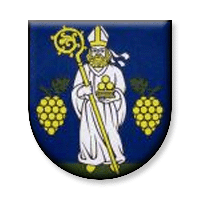 Zápisnica zo 17. zasadnutia Obecného zastupiteľstva obce Veľké Vozokany konaného 22. marca 2022.Prítomní:Ing. Justína Pálková – starostka obceGabriel Cigáň– poslanec obce Ľubomír Pálka – poslanec obceIng. Lukáš Ráno - poslanec obceMartin Havetta – poslanec obcePeter Horák - poslanec obceProgram zasadnutia:Otvorenie.Určenie zapisovateľa zápisnice, overovateľov zápisnice a návrhovej komisie.Informácia o plnení uznesenia zo 16. zasadnutia OZ.Informácia o plnení úloh a opatrení v rámci vyhlásenej mimoriadnej situácie, spojenej s prílevom cudzincov z Ukrajiny.Riešenie investičného zámeru v areály bývalej základnej školy.Stanovisko ZSE Bratislava k možnosti pripojenia nových odberných miest.Informácia o predložení projektu (1 LEADER NSK) na revitalizáciu detského ihriska.Prerokovanie Zmluvy o partnerstve v oblasti výstavby a prevádzky veterného parku.Prerokovanie Žiadosti o vydanie potvrdenia a stanovisko – funkčné využitie pozemku.Prerokovanie Žiadosti o odpredaj pozemku.Informácia o ukončení archivácie a vyradenia registratúrnych záznamov.Informácia o vykonávaní Prokurátorskej previerky v oblasti ochrany životného prostredia.Informácia o doručenej Žiadosti od občana našej obce – o poskytnutie informácií – výrub drevín podľa § 47 ods. 3 Zákona 543/2002 Z. z.Prerokovanie cenovej ponuky na Rekonštrukciu budovy Materskej školy.Prerokovanie cenovej ponuky na osvetlenie viacúčelového ihriska.Rôzne.Diskusia.Záver.1., 2. Otvorenie, určenia zapisovateľa zápisnice, návrhovej komisie, overovateľov zápisnice. Starostka obce Ing. Justína Pálková privítala prítomných členov OZ na 17. zasadnutí Obecného zastupiteľstva, oboznámila ich s pripraveným programom zasadnutia.  Konštatovala, že zasadnutie Obecného zastupiteľstva je uznášaniaschopné.Overovatelia zápisnice: Peter Horák, Gabriel CigáňNávrhová komisia: Ing. Lukáš Ráno,  Martin HavettaZa zapisovateľa zápisnice bol poverený člen návrhovej komisie: Ing. Lukáš RánoUZNESENIE č. 172/2022              Obecné zastupiteľstvo vo Veľkých Vozokanochschvaľujehlasovaním ZA: 5 poslanci, PROTI: 0 poslancov: Zdržalo sa hlasovania: 0 poslancovOverovateľov zápisnice, návrhovú komisiu, program zasadnutia.Na zastupiteľstve boli prítomní aj občania obce ( Ing. J.  Pobuda a Ing. K. Pobudová ), starostka obce im udelila slovo a informovala sa, či chcú doplniť nejaký bod do programu. Ing. K. Pobudová sa vyjadrila, že nemajú žiaden bod do doplnenia programu a nechcú mať udelené slovo.Plnenie uznesenia zo 16. zasadnutia OZ.Ing. Justína Pálková informovala prítomných poslancov o plnení uznesenia, ktoré bolo prijaté na 16. zasadnutí :Zabezpečiť vypracovanie cenovej ponuky na rekonštrukciu budovy Materskej školyZabezpečiť vypracovanie cenovej ponuky na rekonštrukciu Domu smútkuZabezpečiť vypracovanie cenovej ponuky na osvetlenie multifunkčného ihriskaDokončiť na Obecnom úrade  proces archivácie registratúrnych dokumentovInformácia o plnení úloh a opatrení v rámci vyhlásenej mimoriadnej situácie, spojenej s prílevom cudzincov z Ukrajiny.Starostka obce Ing. Justína Pálková informovala poslancov OZ o plnení úloh a opatreniach prijatých v rámci vyhlásenej mimoriadnej situácie, spojenej s prílevom cudzincov z Ukrajiny.UZNESENIE č. 173/2022Obecné zastupiteľstvo vo Veľkých Vozokanochberie na vedomieInformáciu o plnení úloh  a opatreniach v rámci vyhlásenej mimoriadnej situácie, spojenej s prílevom cudzincov z Ukrajiny.Riešenie investičného zámeru v areály bývalej základnej školy.Starostka obce opätovne predniesla prítomným poslancom OZ investičný zámer- výstavbu rodinných domov v areály bývalej základnej školy. Na predchádzajúcich zasadnutiach poslanci poverili starostku obce, aby rokovala s D. Mandákom o kúpe resp. výmene pozemku, ktorý je v jeho vlastníctve a bezprostredne susedí s vyššie uvedeným obecným pozemkom, na ktorom je naplánovaný investičný zámer. Starostka obce konzultuje tento návrh s D. Mandákom od  7/2021. Nakoľko nesúhlasil s kúpou, ale zámenou svojho pozemku za obecný pozemok, starostka obce dala vypracovať znalecké posudky pozemkov a ich geometrické zameranie. Prítomný  D. Mandák súhlasí so zámenou pozemkov p. č. 4011, 4010, 11/2, 11/3, 11/1, 11/4, 11/5, 12/1, 12/2, 12/3 – spolu o rozlohe 5 285 m2, za novovytvorenú parcelu z parcely číslo 4635 ( obecná pasienka ) o rozlohe 22 937 m2. D. Mandák sa ešte k tejto zámene v najbližších dňoch s určitosťou vyjadrí a v prípade súhlasu,  následne starostka obce vypracuje zámennú zmluvu.UZNESENIE č. 174/2022              Obecné zastupiteľstvo vo Veľkých Vozokanochschvaľujehlasovaním ZA: 5 poslanci, PROTI: 0 poslancov: Zdržalo sa hlasovania: 0 poslancovZámenu pozemkov p. č. 4011, 4010, 11/2, 11/3, 11/1, 11/4, 11/5, 12/1, 12/2, 12/3 – spolu o rozlohe 5 285 m2,ktorých vlastníkom je D. Mandák, za novovytvorenú parcelu odčlenenú z parcely číslo 4635 ( obecná pasienka ) o rozlohe 22 937 m2, ktorú vlastní obec.UZNESENIE č. 175/2022              Obecné zastupiteľstvo vo Veľkých Vozokanochschvaľujehlasovaním ZA: 5 poslanci, PROTI: 0 poslancov: Zdržalo sa hlasovania: 0 poslancovRealizáciu investičného zámeru IBV a inžinierskych sietí v areály bývalej základnej školy.Stanovisko ZSE Bratislava k možnosti pripojenia nových odberných miest.Starostka obce Ing. Justína Pálková informovala poslancov OZ o tom, že zaslala ZSE Bratislava, vypracované Žiadosti o stanovisko k možnosti pripojenia nových odberných miest:pri výstavbe rodinných domov v areály bývalej  Základnej školy pri výstavbe rodinných domov  na pozemkoch, ktoré sa nachádzajú medzi potokom a zastavaným územím obce – od parcely číslo 4010 po parcelu číslo 393/1 ( Dolná ulica )pri výstavbe rodinných domov na pozemkoch, ktoré sa nachádzajú medzi  zastavanou  časťou obce a orechovým sadom – od parcely číslo 4169 po parcelné číslo 4192  (Hlavná ulica ).ZSE Bratislava doručila obci  súhlas s možnosťou pripojenia nových odberných miest vo vyššie uvedených   lokalitách. K tomuto súhlasu je  však potrebné vypracovať zastavovaciu štúdiu,  ktorá bude obsahovať návrh rozmiestnenia budúcich objektov rodinných domov, s príjazdovými verejnými komunikáciami v danej lokalite, špecifikáciu budúcich odberných miest, technické údaje k novým odberným miestam, hodnoty hlavných ističov plánovaných odberných miest v ampéroch, počet fáz a tarifikáciu.UZNESENIE č. 176/2022Obecné zastupiteľstvo vo Veľkých Vozokanochberie na vedomieStanovisko ZSE Bratislava k možnosti pripojenia nových odberných miest v areály bývalej základnej školy, na pozemkoch, ktoré sa nachádzajú medzi potokom a zastavanou časťou obce našej obce ( Dolná ulica ) , na pozemkoch, ktoré sa nachádzajú medzi  zastavanou  časťou obce a orechovým sadom ( Hlavná ulica ).UZNESENIE č. 177/2022              Obecné zastupiteľstvo vo Veľkých VozokanochschvaľujeVypracovať zastavovaciu štúdiu,  ktorá bude obsahovať návrh rozmiestnenia budúcich objektov rodinných domov vo vyššie uvedených lokalitách, s príjazdovými verejnými komunikáciami , špecifikáciu budúcich odberných miest, technickými údajmi k novým odberným miestam, hodnoty hlavných ističov plánovaných odberných miest v ampéroch, počet fáz a tarifikáciu..Informácia o predložení projektu (1 LEADER NSK) na revitalizáciu detského ihriska.Starostka obce informovala prítomných poslancov o predložení projektu na revitalizáciu detského ihriska cez LEADER NSK.UZNESENIE č. 178/2022Obecné zastupiteľstvo vo Veľkých Vozokanochberie na vedomieInformáciu o predložení projektu (1 LEADER NSK) na revitalizáciu detského ihriska.Prerokovanie Zmluvy o partnerstve v oblasti výstavby a prevádzky veterného parku.Starostka obce Ing. Justína Pálková predniesla poslancom OZ návrh na prerokovanie Zmluvy o partnerstve v oblasti schváleného zámeru výstavby a prevádzky veterného parku v katastrálnom území obce Veľké Vozokany. Taktiež predniesla zoznam pripomienok, ktoré vypracovala spolu s právnou zástupkyňou. Navrhla, aby sme zástupcov firmy GreenEnergy pozvali na najbližšie zasadnutie OZ a prerokovali nejasnosti ohľadom obsahu Zmluvy o partnerstve v oblasti výstavby a prevádzky veterného parku v katastrálnom území Veľké Vozokany a zapracovali naše pripomienky do Zmluvy o partnerstve.UZNESENIE č. 179/2022Obecné zastupiteľstvo vo Veľkých Vozokanochschvaľujehlasovaním ZA: 5 poslanci, PROTI: 0 poslancov: Zdržalo sa hlasovania: 0 poslancovPozvať predstaviteľov firmy GreenEnergy a právnu poradkyňu na zasadnutie OZ, so zámerom prerokovať nejasnosti,  doplniť naše pripomienky a požiadavky do  Zmluvy o partnerstve v oblasti výstavby a prevádzky veterného parku. Prerokovanie Žiadosti o vydanie potvrdenia a stanovisko – funkčné využitie pozemku.Starostka obce predložila  prítomným poslancom OZ návrh na prerokovanie doručenej Žiadosti o vydanie  stanoviska - funkčné využitie pozemku – Novostavba hospodárskej budovy, v katastrálnom území Veľké Vozokany,  parcelné číslo 5247.UZNESENIE č. 180/2022              Obecné zastupiteľstvo vo Veľkých VozokanochschvaľujeSúhlas  pre funkčné využitie pozemku – Novostavba hospodárskej budovy v katastrálnom území Veľké Vozokany, parcelné číslo 5247.Prerokovanie Žiadosti o odpredaj pozemku.Starostka obce Ing. Justína Pálková predložila prítomným poslancom OZ doručenú Žiadosť o odkúpenie pozemku, p. č. 5715/1, o výmere 112 m2, v katastrálnom území Veľké Vozokany. Žiadateľom je  Ľuboš Valkovič.UZNESENIE č. 180/2022Obecné zastupiteľstvo vo Veľkých Vozokanochschvaľujehlasovaním ZA: 5 poslanci, PROTI: 0 poslancov: Zdržalo sa hlasovania: 0 poslancovNávrh na nakladanie s nehnuteľnosťou vo vlastníctve obce, v katastrálnom území obce Veľké Vozokany, časť parcely 5715/1, druh pozemku – ostatná plocha, o výmere 112 m2 Podľa § 9 a, ods.8 písm. e) zákona číslo 138/1991 Zbierky o majetku obcí v znení neskorších predpisov - zámer predaja nehnuteľnosti vo vlastníctve obce Veľké Vozokany a to   časť parcely číslo 5715/1 o výmere 112 m2, za odsúhlasenú kúpnu cenu 1,32 € / m2  , t. j . 147,84 €,do výlučného vlastníctva Ľuboša Valkoviča, trvale bytom Veľké Vozokany č. 100, ako prípad hodný osobitného zreteľa z dôvodu, že pozemok je susediaci s pozemkom žiadateľa. Všetky finančné výdavky (administratívne, právnické, vklad do katastra nehnuteľnosti ) spojené s predajom a prevodom vyššie uvedenej nehnuteľnosti bude hradiť kupujúci.Informácia o ukončení archivácie a vyradenia registratúrnych záznamov.Starostka obce oboznámila prítomných poslancov o ukončení archivácie na Obecnom úrade Veľké Vozokany. Na základe našej žiadosti Ministerstvo vnútra SR, štátny archív v Ivanke pri Nitre, zaslalo súhlas na :odovzdanie archívnych registratúrnych záznamov do štátneho archívu   – starostka obce odovzdala do archívu dokumenty osobnena skartáciu registratúrnych záznamovna vyradenie registratúrnych záznamovArchiváciu vykonal poverený archivár, ktorý posúdil dokumentárne hodnoty registratúrnych záznamov ako aj  uplynutie lehôt uloženia záznamov.UZNESENIE č. 181/2022Obecné zastupiteľstvo vo Veľkých Vozokanochberie na vedomieInformáciu o ukončení archivácie, odovzdaní registratúrnych záznamov do štátneho archívu, vyradení registratúrnych záznamov, skartácií  registratúrnych záznamov. Informácia o vykonávaní Prokurátorskej previerky v oblasti ochrany životného prostredia.Starostka obce Ing. Justína Pálková informovala prítomných poslancov OZ o prebiehajúcej Prokurátorskej previerke na Obecnom úrade Veľké Vozokany,  v oblasti ochrany životného prostredia, v zmysle vybraných ustanovení § 63 zákona číslo 364/2004 Z. Z. o vodách a § 36 Zákona číslo 442/2002 Z. z. o verejných  vodovodoch a verejných kanalizáciách.UZNESENIE č. 182/2022Obecné zastupiteľstvo vo Veľkých Vozokanochberie na vedomieInformáciu o vykonávaní Prokurátorskej previerky v oblasti ochrany životného prostredia, v zmysle vybraných ustanovení § 63 zákona číslo 364/2004 Z. Z. o vodách a § 36 Zákona číslo 442/2002 Z. z. o verejných  vodovodoch a verejných kanalizáciách.Informácia o doručenej Žiadosti od občana našej obce – o poskytnutie informácií – výrub drevín podľa § 47 ods. 3 Zákona 543/2002 Z. z.Starostka obce Ing. Justína Pálková informovala poslancov OZ o prijatej Žiadosti o poskytnutie informácii, ohľadom výrubu drevín pri miestnom kostole. Žiadosť bola doručená od občana obce – Ing. J. Pobudu. Túto Žiadosť zaslal aj na Okresný úrad Zlaté Moravce – odbor starostlivosti o životné prostredie, ochrana prírody a krajiny.  Starostka obce prečítala poslancom OZ znenie odpovede na vyššie uvedenú žiadosť. Taktiež žiadateľovi  boli zaslané všetky požadované dokumenty týkajúce sa legálneho výrubu stromov, vrátane fotodokumentácie a príslušných Rozhodnutí o povolení výrubu.UZNESENIE č. 182/2022Obecné zastupiteľstvo vo Veľkých Vozokanochberie na vedomieInformáciu o prijatej Žiadosti o poskytnutie informácií ohľadom výrubu stromov pri miestnom kostole od žiadateľa  Ing. J. Pobudu. ako aj prečítané znenie odpovede  na vyššie uvedenú žiadosť, so zaslaním všetkých požadovaných dokumentov týkajúcich sa legálneho výrubu stromov, vrátane fotodokumentácie a príslušných Rozhodnutí o povolení výrubu.Prerokovanie cenovej ponuky na rekonštrukciu budovy Materskej školy.Starostka obce predložila poslancom OZ vypracovanú  cenovú ponuku na rekonštrukciu budovy Materskej školy vo Veľkých Vozokanoch.UZNESENIE č. 183/2022Obecné zastupiteľstvo vo Veľkých Vozokanochberie na vedomiecenovú ponuku na rekonštrukciu budovy Materskej školy Veľké Vozokany.Prerokovanie cenovej ponuky na osvetlenie viacúčelového ihriska.Starostka obce Ing. Justína Pálková predložila poslancom OZ pripravenú cenovú ponuku na osvetlenie viacúčelového ihriska v obci.UZNESENIE č. 184/2022Obecné zastupiteľstvo vo Veľkých Vozokanochberie na vedomiecenovú ponuku na osvetlenie viacúčelového ihriska v obci.Rôzne.Starostka obce navrhla rekonštrukciu spojovacieho chodníka medzi rodinnými  domami číslo 113 a 111.UZNESENIE č. 185/2022Obecné zastupiteľstvo vo Veľkých Vozokanochschvaľujehlasovaním ZA: 5 poslanci, PROTI: 0 poslancov: Zdržalo sa hlasovania: 0 poslancovVypracovanie cenovej ponuky na rekonštrukciu spojovacieho chodníka medzi rodinnými domami číslo 113 a 111.Diskusia.V tomto bode programu sa starostka obce  opätovne opýtala hostí ( Ing. J. Pobuda, Ing. K. Pobudová ), ktorí boli prítomní na tomto zasadnutí OZ, či si žiadajú udelenie slova. Keď sa vyjadrili, že áno, starostka obce  na základe schváleného Rokovacieho poriadku dala hlasovať poslancom o tom, či im slovo bude udelenéUZNESENIE č. 186/2022Obecné zastupiteľstvo vo Veľkých Vozokanochschvaľujehlasovaním ZA: 5 poslanci, PROTI: 0 poslancov: Zdržalo sa hlasovania: 0 poslancovUdelenie slova Ing. J. Pobudovi a Ing. K. Pobudovej.upozornili na to, že v miestnej predajni COOP Jednota predavačky netriedia odpadpožadovali zverejniť pozvánky na zasadnutie OZ na webovej  stránke obcepožadovali zverejniť cenník poplatkov za služby občanom na webovej stránke obcepožadovali zverejniť rozpis vývozu separovaného zberu na webovej stránke obcepodali kritiku na formát oznámenia o vývoze separovaného zberu, ktoré obec doručuje v písomnej forme do každej domácnostipožadovali informáciu, aká je miera vytriedeného odpadu v našej obci – starostka obce informovala, že miera vytriedeného odpadu pre  našu obec za rok 2021 je 49,09 %informovali sa, kde sa nachádza pamätná tabuľa +E. Havettu – starostka obce informovala, že sa nachádza v MKD, zložená bola z budovy  prI rekonštrukcií KD17. Záver. Po prečítaní uznesenia členmi návrhovej komisie, poslanci Obecného zastupiteľstva toto uznesenie prijali a schválili.  Starostka obce Ing. Justína Pálková poďakovala poslancom Obecného zastupiteľstva  za účasť na 17. zasadnutí a zasadnutie  ukončila.                                                                                          .............................................................                                                                                            Ing. Justína Pálková, starostka obceOverovatelia: Peter Horák.................................Gabriel Cigáň.................................